1.pielikums TEHNISKĀ SPECIFIKĀCIJA/TEHNISKAIS PIEDĀVĀJUMS “Par melnu trikotāžas T- kreklu piegādi”Iepirkuma priekšmets: melns trikotāžas T- kreklsNodrošinu visas Tehniskajā un finanšu piedāvājumā izvirzītās prasības:(Pretendenta nosaukums, likumiskā vadītāja vai pilnvarotās personas amats, vārds, uzvārds un paraksts)T – kreklsAttēlam ilustratīva nozīme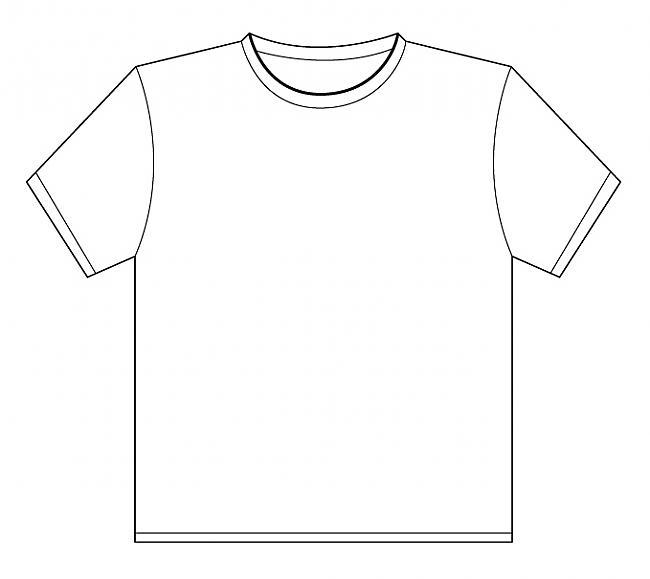 Nr.p.k.Tehniskās prasības:Pretendenta piedāvājums:1.Melnas krāsas, trikotāžas, gluda auduma kreklsRažotājs un preces izcelsmes valsts:_____________ 2.T-krekla apraksts: (skatīt zīmējumu)T-krekla apraksts: (skatīt zīmējumu)2.1.Auduma sastāvs: 92% ± 1% kokvilna, 8% ± 1% elastāns. Blīvums: 175 ± 5 gr/m2.Auduma sastāvs: 92% ± 1% kokvilna, 8% ± 1% elastāns. Blīvums: 175 ± 5 gr/m2.2.2.Taisna silueta ar īsām piedurknēm un apaļu kakla izgriezumu.Taisna silueta ar īsām piedurknēm un apaļu kakla izgriezumu.2.3.Apkakle – ar trikotāžas dubultvīli piešūta 1.5 ± 0.5 cm plata apkaklīte. Kakla izgriezuma aizmugures daļā vīle apstrādāta ar trikotāžas auduma apdari, kas neļauj kakles vīlei izstaipīties (vīlei elastīgi jāpadodas).Apkakle – ar trikotāžas dubultvīli piešūta 1.5 ± 0.5 cm plata apkaklīte. Kakla izgriezuma aizmugures daļā vīle apstrādāta ar trikotāžas auduma apdari, kas neļauj kakles vīlei izstaipīties (vīlei elastīgi jāpadodas).5.Piedurknes iešūtas ar trikotāžas vīli. Piedurknes un izstrādājuma lejasdaļā 2 cm ± 0.5 cm nolocījums un nošūts ar divkāršu šuvi.Piedurknes iešūtas ar trikotāžas vīli. Piedurknes un izstrādājuma lejasdaļā 2 cm ± 0.5 cm nolocījums un nošūts ar divkāršu šuvi.6.Papildus zīmes (etiķetes): Kakla daļā iestrādāta izmēra zīme. Krekla sānu šuvē iestrādāta izstrādājuma kopšanas un auduma sastāva zīme.Papildus zīmes (etiķetes): Kakla daļā iestrādāta izmēra zīme. Krekla sānu šuvē iestrādāta izstrādājuma kopšanas un auduma sastāva zīme.7.Iesaiņojums: gatavs izstrādājums ir gludināts un iesaiņots maisiņā (slēgts, piemēram, aizlīmēts ar līmlenti).Iesaiņojums: gatavs izstrādājums ir gludināts un iesaiņots maisiņā (slēgts, piemēram, aizlīmēts ar līmlenti).    8.Nepieciešamo izmēru skala – universāla (no 4XS- 6XL):Nepieciešamo izmēru skala – universāla (no 4XS- 6XL):Citas prasības:Citas prasības:Pretendenta piedāvājums:Iesniegt L izmēra T-krekla paraugu un krekla auduma paraugu 1x1 mIesniegt L izmēra T-krekla paraugu un krekla auduma paraugu 1x1 mGarantija – vismaz 12 (divpadsmit) mēnešiGarantija – vismaz 12 (divpadsmit) mēneši_______ mēnešiPreces piegādes  termiņš  – 60 (sešdesmit) dienu laikā visam iepirkuma apjomam no pasūtījuma izdarīšanas brīža. Preces piegādes  termiņš  – 60 (sešdesmit) dienu laikā visam iepirkuma apjomam no pasūtījuma izdarīšanas brīža. _______ dienasTrūkumu novēršanas termiņš – 2 (divu) darba dienu laikā no pieteikuma saņemšanas dienas, nomainot Preci pret jaunu.Trūkumu novēršanas termiņš – 2 (divu) darba dienu laikā no pieteikuma saņemšanas dienas, nomainot Preci pret jaunu._______ dienas